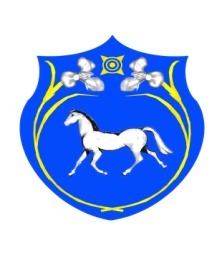 РОССИЙСКАЯ     ФЕДЕРАЦИЯ                     РЕСПУБЛИКА  ХАКАСИЯСОВЕТ  ДЕПУТАТОВ  ЦЕЛИННОГО  СЕЛЬСОВЕТАШИРИНСКОГО  РАЙОНАР Е Ш Е Н И Еот     29.04.2021 г.                                   с. Целинное                                                № 7/4Об утверждении Положения «О создании условий для массового отдыха жителей села Целинного и организации обустройства мест массового отдыха населения на территории Целинного сельсовета»В соответствии с п. 15 статьи 14 Федерального закона от 6 октября 2003 года № 131-ФЗ «Об общих принципах организации местного самоуправления в Российской Федерации», руководствуясь Уставом муниципального образования Целинный сельсовет, Совет депутатов Целинного сельсовета РЕШИЛ:Утвердить положение «О создании условий для массового отдыха жителей села Целинное и организации обустройства мест массового отдыха населения на территории Целинного сельсовета», согласно приложения к настоящему решению.Настоящее решение подлежит опубликованию (обнародованию) и вступает в силу со дня его опубликования (обнародования).Контроль за исполнением настоящего решения оставляю за собой.ГлаваЦелинного сельсовета                                                                                            Т.И. МорозоваПОЛОЖЕНИЕ
«О СОЗДАНИИ УСЛОВИЙ ДЛЯ МАССОВОГО ОТДЫХА
ЖИТЕЛЕЙ СЕЛА ЦЕЛИННОЕ И ОРГАНИЗАЦИИ ОБУСТРОЙСТВА МЕСТ МАССОВОГО
ОТДЫХА НАСЕЛЕНИЯ НА ТЕРРИТОРИИ ЦЕЛИННОГО СЕЛЬСОВЕТА»Раздел 1. Общие положения1. Настоящее Положение регулирует вопросы создания условий для массового отдыха жителей села Целинного и организации обустройства мест массового отдыха населения на территории Целинного сельсовета (далее – места массового отдыха), а также устанавливает полномочия администрации Целинного сельсовета в соответствующей сфере правового регулирования.2. Под созданием условий для массового отдыха жителей муниципального образования понимается система мер, выполняемых органами местного самоуправления муниципального образования, направленных на удовлетворение потребностей населения в спортивно-оздоровительных, культурно-развлекательных мероприятиях, носящих массовый характер, а также организацию свободного времени жителей муниципального образования.3. Под организацией обустройства мест массового отдыха понимается комплекс организационных, природоохранных и иных работ, направленных на поддержание необходимого уровня санитарно-эпидемиологического и экологического благополучия, безопасности и благоустройства мест массового отдыха, включая строительство и эксплуатацию объектов, находящихся на территории мест массового отдыха и не находящихся на территории мест массового отдыха, но предназначенных или используемых при обустройстве мест массового отдыха.4. К местам массового отдыха относятся территории рекреационного назначения, предусмотренные в генеральном плане Целинного сельсовета, в которые могут включаться участки, занятые озелененными территориями, в том числе лесами, парками, скверами, площадями, прудами, озерами, а также иными территориями общего пользования, предназначенные и используемые для отдыха, туризма, занятий физической культурой и спортом, проведения культурно-развлекательных мероприятий, иных рекреационных целей, в том числе территории, на которых расположен комплекс временных и постоянных сооружений, несущих функциональную нагрузку в качестве оборудования места отдыха.5. Перечень мест массового отдыха утверждается постановлением администрации Целинного сельсовета (далее – администрация).Оценка необходимости внесения изменений в перечень мест массового отдыха осуществляется администрацией не реже чем один раз в три года, в том числе с учетом обращений жителей Целинного сельсовета или организаций, намеренных выполнять работы (оказывать услуги) в местах массового отдыха.6. Органом, уполномоченным на создание условий для массового отдыха жителей, организацию обустройства мест массового отдыха является администрация Целинного сельсовета.7. Администрация Целинного сельсовета вправе возложить функции по благоустройству и содержанию места массового отдыха на муниципальные учреждения и (или) муниципальные предприятия, созданные в муниципальном образовании. За указанными муниципальными учреждениями и (или) муниципальными предприятиями в установленном порядке закрепляются земельные участки, на которых располагается инфраструктура места массового отдыха.В случае, если объект, находящийся на территории места массового отдыха, и (или) часть места массового отдыха находится в частной собственности или передана во временное владение и (или) пользование физическому или юридическому лицу, благоустройство и содержание территории, прилегающей к объекту, находящемуся на территории места массового отдыха, и (или) части места массового отдыха осуществляется соответствующими физическим или юридическим лицом.8. Финансирование расходов по созданию условий для массового отдыха жителей и организации обустройства мест массового отдыха (за исключением случая, предусмотренного абзацем вторым пункта 7 настоящего Положения) осуществляется за счет средств, предусмотренных в бюджете Целинного сельсовета на очередной финансовый год, а также с привлечением иных источников финансирования, предусмотренных действующим законодательством.Раздел 2. Полномочия администрации Целинного сельсовета в сфере создания условий для массового отдыха жителей и организации обустройства мест массового отдыха9. К полномочиям администрации в сфере создания условий для массового отдыха жителей села Целинное и организации обустройства мест массового отдыха на территории Целинного сельсовета относятся:1) мониторинг потребностей жителей  в массовом отдыхе;2) разработка документов территориального планирования с определением территорий, предназначенных для размещения мест массового отдыха;3) утверждение перечня мест массового отдыха;4) разработка и реализация муниципальных программ в сфере создания условий для массового отдыха жителей и организации обустройства мест массового отдыха;5) организация и выполнение комплексных мер по обустройству мест массового отдыха, в том числе осуществление строительства объектов в местах массового отдыха и обеспечение содержания имущества, предназначенного для обустройства мест массового отдыха и находящегося в муниципальной собственности;6) создание в пределах своих полномочий условий для организации торгового обслуживания, общественного питания и предоставления услуг в местах массового отдыха;7) осуществление в рамках своей компетенции контроля за соблюдением норм и правил в сфере обустройства мест массового отдыха;8) принятие мер для предотвращения использования мест массового отдыха, представляющих опасность для здоровья населения;9) принятие в рамках своей компетенции мер по обеспечению общественного порядка в местах массового отдыха;10) осуществление иных полномочий в соответствии с действующим законодательством Российской Федерации, законодательством Республики Хакасия, муниципальными правовыми актами.Раздел 3. Организация обустройства
и использования мест массового отдыха10. На территории места массового отдыха могут быть выделены следующие функциональные зоны: 1) зона отдыха;2) зона обслуживания;3) спортивная;4) зона озеленения;5) детский сектор;6) пешеходные дорожки.11. Места массового отдыха (их отдельные функциональные зоны) могут иметь инженерное обустройство, включающее водоснабжение и водоотведение, электроснабжение, места для оказания первой медицинской помощи, стоянки транспортных средств.12. Обустройство мест массового отдыха (их отдельных функциональных зон) осуществляется в соответствии с проектами комплексного благоустройства мест массового отдыха, разрабатываемыми в соответствии с документами территориального планирования муниципального образования.13. Проекты комплексного благоустройства мест массового отдыха могут предусматривать:1) улучшение технического состояния и внешнего вида пешеходных дорожек, тротуаров, стоянок автомобилей, физкультурно-оздоровительных площадок, площадок для аттракционов;2) размещение временных павильонов, киосков, навесов, сооружений для мелкорозничной торговли и других целей;3) размещение малых архитектурных форм, произведений монументально-декоративного искусства;4) озеленение;5) таблички с размещением информации;6) цветовое решение застройки, освещение и оформление прилегающей территории.14. В целях обустройства мест массового отдыха собственниками, арендаторами и иными владельцами таких мест могут проводиться мероприятия по поддержанию необходимого уровня функциональности, санитарно-экологического благополучия, благоустройства и безопасности граждан, в том числе:1) обследование санитарного состояния территорий мест массового отдыха (проведение производственного лабораторного контроля с выполнением санитарно-химических, бактериологических, санитарно-паразитических исследований почвы и воды в местах массового отдыха населения) и получение санитарно-эпидемиологического заключения о соответствии места массового отдыха санитарным нормам и правилам, а также обустройство и содержание водных объектов (водоемов, фонтанов), находящихся в таких местах;2) проведение комплекса противоэпидемических мероприятий;3) организация спортивных и иных функциональных площадок, развлекательных аттракционов, пунктов проката спортивного инвентаря;4) организация сбора и вывоза бытовых отходов и мусора, установка урн и контейнеров для их сбора, заключение договоров на вывоз и утилизацию отходов со специализированными организациями в соответствии с законодательством;5) организация, размещение нестационарных торговых объектов, а также размещение туалетных кабин;6) определение площадок для стоянки транспортных средств на прилегающей к местам массового отдыха территории;7) иные мероприятия, необходимые для поддержания надлежащего уровня санитарно-экологического благополучия, благоустройства и безопасности мест массового отдыха.15. По окончании комплексного благоустройства место массового отдыха принимается в эксплуатацию комиссией, состав которой определяется постановлением администрации Целинного сельсовета и включает представителей контролирующих и надзорных органов (по согласованию).16. Благоустройство и содержание мест массового отдыха, в состав которых входит водный объект, осуществляются в соответствии с требованиями, установленными постановлением Правительства Республики Хакасия от 15.06.2006 № 166 (в ред. от 04.09.2018) «Об утверждении Правил охраны жизни людей на водных объектах в Республике Хакасия».Раздел 4. Основные требования к использованию
мест массового отдыха17. В местах массового отдыха допускаются следующие виды рекреационного использования: отдых населения, массовые гуляния, купание, катание на маломерных плавательных средствах, водный спорт, моржевание, спортивные игры, катание на лыжах и коньках, конный спорт и аттракционы и другие виды рекреационного использования.Виды рекреационного использования конкретного места массового отдыха устанавливаются решением Целинного сельсовета при включении данного места массового отдыха в перечень мест массового отдыха.18. Граждане имеют право беспрепятственного посещения мест массового отдыха на территории Целинного сельсовета, за исключением случаев, когда за пользование объектами, находящимися на территории места массового отдыха, в том числе инвентарем, установлена плата.19. Граждане в местах массового отдыха обязаны соблюдать общественный порядок, поддерживать чистоту, бережно относиться к объектам инфраструктуры мест массового отдыха и соблюдать иные требования, предусмотренные действующим законодательством Российской Федерации, законодательством Республики Хакасия и муниципальными правовыми актами.20. Проведение культурно-массовых мероприятий в местах массового отдыха осуществляется в соответствии с законодательством Российской Федерации, Республики Хакасия и муниципальными правовыми актами.Приложение к решению Совета депутатов Целинного сельсоветаот «29» апреля 2021 г.  № 7/4